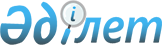 О внесении изменения в Единый перечень товаров, подлежащих санитарно-эпидемиологическому надзору (контролю) на таможенной границе и таможенной территории Таможенного союза
					
			Утративший силу
			
			
		
					Решение Коллегии Евразийской экономической комиссии от 12 июля 2012 года № 111. Утратило силу решением Коллегии Евразийской экономической комиссии от 19 июля 2012 года № 117

      Сноска. Утратило силу решением Коллегии Евразийской экономической комиссии от 19.07.2012 № 117.      В соответствии со статьей 3 Договора о Евразийской экономической комиссии от 18 ноября 2011 года Коллегия Евразийской экономической комиссии решила:



      Одобрить проект решения Совета Евразийской экономической комиссии «О внесении изменения в Единый перечень товаров, подлежащих санитарно-эпидемиологическому надзору (контролю) на таможенной границе и таможенной территории Таможенного союза» (прилагается) и внести его для рассмотрения на заседание Совета Евразийской экономической комиссии.      Председатель                               В.Б. Христенко

Проект 

О внесении изменения в Единый перечень товаров,

подлежащих санитарно-эпидемиологическому

надзору (контролю) на таможенной границе и таможенной

территории Таможенного союза

      В соответствии со статьей 3 Договора о Евразийской экономической комиссии от 18 ноября 2011 года Совет Евразийской экономической комиссии решил:



      1. Раздел III Единого перечня товаров, подлежащих санитарно-эпидемиологическому надзору (контролю) на таможенной границе и таможенной территории Таможенного союза, утвержденного Решением Комиссии Таможенного союза от 28 мая 2010 года № 299 «О применении санитарных мер в Таможенном союзе», дополнить абзацем следующего содержания:

      «- товары, предназначенные для организации и проведения XXII Олимпийских зимних игр и XI Паралимпийских зимних игр 2014 года в городе Сочи.».



      2. Настоящее Решение вступает в силу по истечении 30 календарных дней с даты его официального опубликования и действует до 31 декабря 2016 года.      Члены Совета Евразийской экономической комиссии:
					© 2012. РГП на ПХВ «Институт законодательства и правовой информации Республики Казахстан» Министерства юстиции Республики Казахстан
				От Республики

БеларусьОт Республики

КазахстанОт Российской

ФедерацииС. РумасК. КелимбетовИ. Шувалов